Министерство здравоохранения Республики Башкортостан Республиканский центр профилактики и лечения остеопорозаГБУЗ РКБ им Г.Г КуватоваОСТЕОПОРОЗ, РИСКИ, ПРОФИЛАКТИКА ПАДЕНИЙ И ПЕРЕЛОМОВУ ЛИЦ ПОЖИЛОГО И СТАРЧЕСКОГО ВОЗРАСТАМОЖЕТЕ ЛИ ВЫ БЫТЬ В ГРУППЕ РИСКА РАЗВИТИЯОСТЕОПОРОЗА И ПЕРЕЛОМОВ?Узнайте, пройдя эту быструю и простую оценку рискаНе позволяйте остеопорозу влиять на вас!Если вы находитесь в группе риска, поговорите со своим врачомВаш возраст 60 лет и старше?Да Нет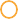 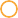 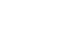 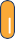 Вы ломали кости в возрасте старше 50 лет?Да Нет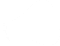 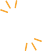 Вы имеете недостаточный вес?ДаНет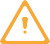 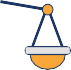 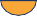 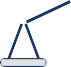 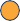 Если вы ответили «да» на 2 или более из вышеперечисленных вопросов, ваши ответы позволяют предположить, что вы имеете основные факторы риска развития остеопороза и переломов. Мы рекомендуем вам обратиться к врачу с просьбой провести оценку и обсудить с ним стратегию снижения риска переломов, вызванных остеопорозом.Заметили ли вы снижение роста более чем на 4 см после 40 лет?Да НетНе знаю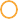 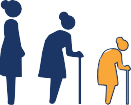 У кого-нибудь из ваших родителей был перелом бедренной кости (шейки бедра)?Да Нет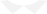 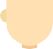 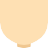 У вас есть какие-либо из следующих проблем со здоровьем?Ревматоидный артритЗаболевания желудочно-кишечного тракта (воспалительные заболевания кишечника (ВЗК), целиакия)Рак предстательной или молочной железы Сахарный диабетХроническое заболевание почекЗаболевания щитовидной/околощитовидной желез (тиреотоксикоз, гиперпаратиреоз)Заболевания легких (хроническая обструктивная болезнь легких (ХОБЛ))Низкий уровень тестостерона (гипогонадизм)Ранняя менопауза, периоды прерывания менструального цикла (аменорея), удаление яичников (низкий уровень эстрогена из-за гипогонадизма)Иммобилизация ВИЧНе знаю, но спрошу у врачаНи один из вышеперечисленных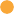 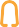 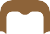 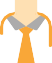 Вас лечили одним из следующих препаратов?Глюкокортикоиды или «стероиды», используемые для лечения воспалительных заболеваний (например, преднизолон)Ингибиторы ароматазы, используемые для лечения рака молочной железы Андроген-депривационная терапия, используемая для лечения ракапредстательной железыТиазолидиндионы, используемые для лечения диабета (например, пиоглитазон) Ингибиторы протонной помпы, используемые для лечения язв и рефлюксной болезни верхних отделов желудочно-кишечного тракта (например, омепразол)Иммунодепрессанты, используемые после трансплантационных операций(например, ингибиторы кальмодулина / кальциневринфосфатазы)Лечение гормонами щитовидной железы, используемыми для лечения гипотиреоза (L-тироксин)Стероидные гормоны, или «половые гормоны», используемые для лечения низкого уровня тестостерона или низкого уровня эстрогена (например, медроксипрогестерона ацетат, гормон, высвобождающий лютеинизирующий гормон (ЛГ), или агонисты ЛГ (гонадолиберин))Антидепрессанты, используемые для лечения депрессии, обсессивно-компульсивного расстройства и т. д. (например, селективные ингибиторы обратного захвата серотонина (СИОЗС))Антипсихотические средства, используемые для лечения биполярного расстройства (например, соли лития)Противосудорожные или противоэпилептические препараты, используемые для лечения судорог (например, фенобарбитал, карбамазепин и фенитоин)Не знаю, но спрошу у врачаНи один из вышеперечисленных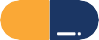 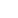 Вы пьете чрезмерное количество алкоголя (более 3 единиц в день, чторавноценно 30 граммам чистого спирта или 90 мл 40% крепкого алкоголя) и / или в настоящее время курите?Да Нет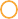 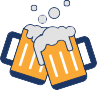 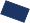 БЛАГОДАРИТ ВАС ЗАПРОХОЖДЕНИЕ АНКЕТИРОВАНИЯ ДЛЯ ОЦЕНКИ РИСКА ПЕРЕЛОМОВДля повторной проверки своего риска онлайн, посетите сайт https://www.sheffield.ac.uk/FRAX/tool.aspx?lang=rsОТНОСЯТСЯ ЛИ К ВАМ ДОПОЛНИТЕЛЬНЫЕ ФАКТОРЫ РИСКА ОСТЕОПОРОЗА?ФАКТОРЫ РИСКА, КОТОРЫЕ ВЫ МОЖЕТЕ ИЗМЕНИТЬ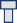 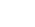 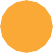 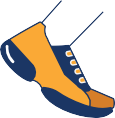 ФАКТОРЫ РИСКА, КОТОРЫЕ ВЫ НЕ МОЖЕТЕ ИЗМЕНИТЬ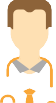 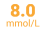 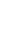 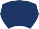 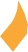 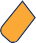 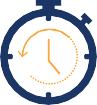 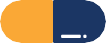 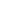 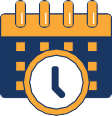 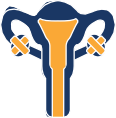 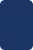 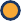 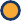 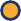 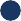 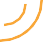 Если к вам применимы какие-либо факторы риска, это не означает, что у вас остеопороз. Просто у вас имеется более высокая вероятность развития этого заболевания. В этом случае обязательно обсудите здоровье костей с врачом, который может оценить ихсостояние. Если вы не выявили никаких факторов риска, мы рекомендуем вам вести здоровый образ жизни и продолжать отслеживать ваши риски в будущем.СОВЕТЫ ПО ЗДОРОВОМУ ОБРАЗУ ЖИЗНИУвеличьте уровень физической активности - делайте упражнения по 30-40 минут три-четыре раза в неделю, выполняя упражнения с нагрузкой и сопротивлением.Обеспечьте полноценную сбалансированную диету с достаточным количеством кальция   в   пище   -   смотрите   наши   рекомендации по содержанию кальция в Интернете.Не переносите молочные продукты? Узнайте об альтернативных продуктах, богатых кальцием, или изучите, какие молочные продукты вы можете употреблять в умеренных количествах - используйте калькулятор IOF, доступный на нашем веб-сайте, чтобы оценить приблизительное потребление кальция.Проводите больше времени на свежем воздухе, чтобы убедиться, что вы получаете достаточно витамина D, или принимайте добавки, если это необходимо.Избегайте курения и употребляйте алкоголь только в меру.НЕ ПОЗВОЛЯЙТЕ ОСТЕОПОРОЗУ ОКАЗАТЬ ВЛИЯНИЕ НА ВАС, ВАШУ СЕМЬЮ ИЛИ ДРУЗЕЙ!Методическая рекомендация разработана главным внештатным специалистом по остеопорозу и остеоартрозу Минздрава РБ Гафаровым И.Р. совместно с главным внештатным специалистом эндокринологом Минздрава РБ Гусевой П.С.  в рамках Федерального проекта «Разработка и реализация программы системной поддержки и повышения качества жизни граждан старшего поколения «Старшее поколение» национального проекта «Демография».